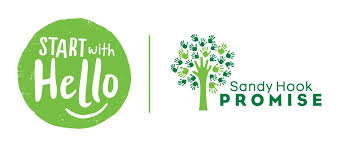 Start with Hello Week- September 23-27Classroom IdeasMix up students in your class into new groupingsMix-N-Mingle- Encourage students to sit with someone new at lunch so no one eats aloneMorning Meeting Idea- teach students how to say Hello and greet others in different languages (Article “Beyond the Handshake: How People Greet Each Other Around the World)Do your students know each other’s names yet?  If not spend time letting students introduce themselves to one anotherSmile Wall- Have a place in your classroom where students can share notes of kindness or acknowledge something that made them smileCreative Writing- Assign journal prompts to motivate students to reflect on personal experiences and think about the importance of saying “Hello” to others who may be feeling left out or isolated.  Ex: “Think about a time when you felt left out.  What was that experience like? What helped stope that feeling? Why is saying “Hello” to others important?”Have students create artwork that shows the importance of “Saying Hello”Class “Start with Hello” pledge- Students pledge to include everyone and make everyone feel welcome at SBES